附件1南京市第一医院临床药师培训基地带教老师简介抗感染药物专业师资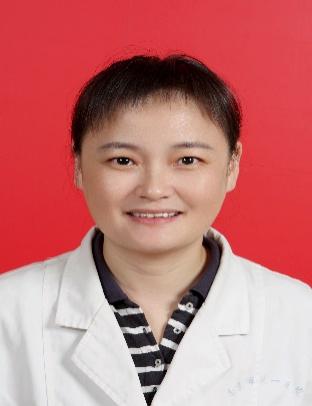 朱君荣，药理学博士，主任药师，硕士研究生导师，抗感染药物专业临床药师及带教教师，在疑难重症感染患者的抗感染治疗方案优化等方面具有丰富经验。研究方向为抗感染药物的合理应用、药物个体化治疗及临床药学照护平台建设，曾赴美国布朗大学访问学习。获中华医学会 “全国优秀临床药师”、中国医院协会“全国临床药师带教之星”等称号。现为中国药师协会治疗药物监测药师分会委员、中国药理学会定量药理专委会临床应用分会委员、江苏省药师协会临床药师分会副会长、江苏省药学会抗感染药物专委会常务委员、江苏省药师协会理事，南京药学会医院药学专委会副主任委员、南京市卫健委药事管理质控中心委员。《中国医药》、《医药导报》等杂志编委。主持课题多项，发表SCI收录论文近30篇。获江苏省卫键委新技术引进奖一等奖2项。参编教材2部。心血管内科专业师资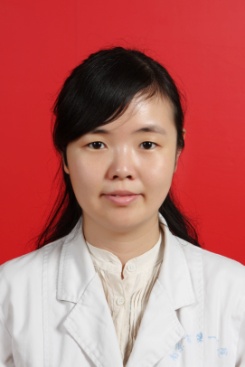     张倩，药理学硕士，副主任药师。主要研究方向为心血管专业临床药学。现为南京市第一医院心血管临床药师、带教药师，获得药物治疗管理（MTM）药师证书。目前担任中国药科大学临床药物治疗学理论和实践课授课老师。曾赴山东省千佛山医院、北京积水潭医院、英国伦敦大学学院进修学习。以第一作者或通讯作者发表SCI论文4篇，核心统计源期刊论文10余篇。曾先后主持或者参与国家、省、市级课题多项，并获得中国健康促进基金会科普新秀、江苏省十佳青年临床药师、南京药学会科普之星等奖项。学会任职包括中国医药教育学会药学服务专委会委员、中国心胸血管麻醉学会心血管药学分会青年委员、江苏省药理学会青年工作委员会副主任委员、江苏省医药教育与健康促进专委会委员、南京药学会医院药学专委会委员等。内分泌专业师资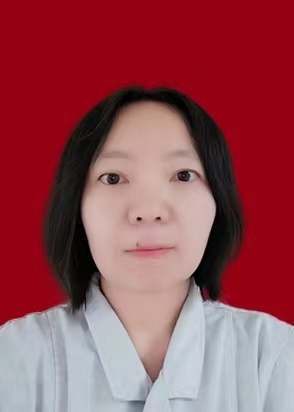 钱方，主管药师，南京市第一医院医院药学教研室秘书，内分泌科临床药师，中国药科大学临床药物治疗学授课教师。从事临床药学工作20余年，擅长糖尿病及其他内分泌疾病的药物治疗与药学服务。自2012年起，任卫健委临床药师培训基地内分泌专业带教老师，带教经验丰富，累计带教学员二十余人，均顺利毕业。全科专业师资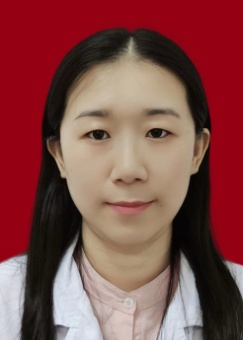 荆莉，副主任药师、内分泌科专职临床药师、中国药科大学临床药物治疗学授课教师。南京市第一医院优秀带教老师。曾赴中国解放军总医院、上海交通大学附属第一人民医院进修学习。发表专业论文10篇、其中SCI 2篇，参与南京市科技局及省药学会科研项目2项。参编2部临床药学及执业药师相关书籍。                            肿瘤专业师资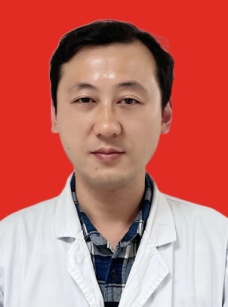 李杨，主管药师、药理学硕士，肿瘤内科临床药师。中国药科大学临床药物治疗学理论和实践课授课老师。获得中国药科大学药物治疗管理（MTM）药师证书。曾赴日本熊本大学医院、北京世纪坛医院、中国科学技术大学附属安徽省立医院进修学习。目前担任江苏省抗癌协会抗肿瘤药物专业委员会委员、中国老年学和老年医学学会肿瘤康复分会用药安全工作委员会委员。主持、参与省市药学会科研课题3项，发表核心期刊论文10篇、SCI 期刊论文2篇。曾获南京药学会科普之星、院优秀带教老师等荣誉称号。抗凝专业师资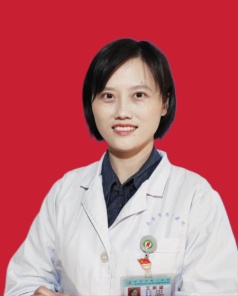 陈瑾瑾，南京市第一医院药学部抗凝专业临床药师，主管药师，硕士，中国药科大学《临床药物治疗学》授课教师，南京医科大学实习带教老师，曾赴上海市第一人民医院，鼓楼医院进修学习。2014年起至今先后在心血管内科和心胸外科从事临床药学工作，临床经验丰富，参与临床抗凝药物治疗路径制定。2020年开展我院首个线上问诊药学门诊。主持省级课题两项，参与省市级课题研究多项，发表核心论文多篇。神经内科专业师资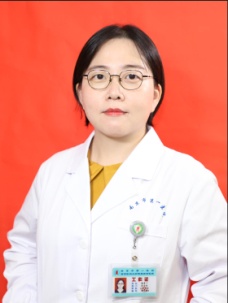 潘希丁，硕士研究生，副主任药师，美国伊利诺伊大学芝加哥分校访问学者，博士在读。中国医药教育协会临床合理用药专业委员会青年委员、中国医药教育协会药物临床试验研究评价分会委员、南京药学会药物再评价专业委员会委员。获得美国临床药学协会全面药物治疗管理证书。于北京大学第三医院获临床药师岗位培训证书。于广东省人民医院获临床药师师资培训证书。目前担任中国药科大学《临床药物治疗学》、《Evidence based medicine》、《Over-the-counter medicine》任课老师。2012年至今担任神经内科临床药师，在神经重症监护室开展工作。科研方面主要从事卒中相关的循证药学研究。工作以来，以第一作者和通讯作者发表临床药学相关的核心期刊收录论文13篇，SCI收录论文7篇。以第一负责人先后主持江苏省药学会课题三项，南京市药学会课题一项，校级课题一项。曾获江苏省卫生健康委新技术引进奖一等奖（第二完成人）。江苏省药学会科学技术奖二等奖（第三完成人）。